Рассмотрев представленную информацию об итогах реализации Муниципальной программы «Сохранение и развитие малых и отдаленных сел Аскизского района Республики Хакасия (2017-2020 годы)» за 2020 год, руководствуясь ст.ст.35, 40 Устава муниципального образования Аскизский район от 20.12.2005 года, Администрация Аскизского района Республики Хакасия постановляет:Утвердить прилагаемый отчет о реализации Муниципальной программы «Сохранение и развитие малых и отдаленных сел Аскизского района Республики Хакасия (2017-2020 годы)» за 2020 год.Разместить настоящее постановление на официальном сайте Администрации Аскизского района Республики Хакасия в разделе «Муниципальные программы».Утвержден постановлением Администрации Аскизского района Республики Хакасия от 29.03.2021       №229-пОтчето реализации Муниципальной программы Сохранение и развитие малых и отдаленных сел Аскизского района Республики Хакасия (2017-2020 годы)» за 2020 год.Муниципальная программа «Сохранение и развитие малых сел Аскизского района Республики Хакасия» утверждена постановлением Администрации Аскизского района Республики Хакасия от 09.02.2017 №78-п.Цель и задачи программы:Целью Программы является сохранение, развитие малых сел Аскизского района Республики Хакасия и создание в них комфортных условий для проживания населения.Для достижения поставленной цели должна быть решена основная задача Программы «Повышение качества жизни населения, проживающего в малых сёлах Аскизского района Республики Хакасия» путем предоставления иных межбюджетных трансфертов из бюджета муниципального образования Аскизский район Республики Хакасия бюджетам муниципальных образований поселений Аскизского района на сохранение и развитие малых и отдаленных сел Аскизского района, которые могут быть направлены на:1) благоустройство территорий малых, отдаленных и иных сел;2) строительство, реконструкция, капитальный ремонт и укрепление материально-технической базы учреждений культуры, общеобразовательных учреждений, расположенных на территории малых, отдаленных и иных сел;3) строительство, реконструкция и капитальный ремонт объектов электро- и водоснабжения, расположенных на территории малых, отдаленных и иных сел, организация нецентрализованного холодного водоснабжения на соответствующей территории с использованием нецентрализованной системы холодного водоснабжения и (или) подвоза питьевой воды;4) создание условий для обеспечения жителей услугами связи и бытовым обслуживанием;5) осуществление доставки продуктовых и непродуктовых товаров жителям малых и отдаленных сел, не имеющих стационарных точек торговли;В 2020 году проведено мероприятие по созданию комфортных условий проживания населения в аале Тюрт Тас Кызласского сельсовета (бурение скважины для водоснабжения). Также были проведены мероприятия по укреплению материальной технической базы образовательных учреждений: Казановская НОШ-филиал МБОУ Верх-Аскизская СОШ, Лырсинская НОШ - филиал МБОУ Кызласовской СОШ, Аевская НОШ - филиал МБОУ Болгановская СОШ, Ханкульская НОШ – филиал МБОУ Усть-Камыштинской СОШ, Политовская НОШ, филиал МБОУ Усть-Чульской СОШ, Тюрт-Тасская  НОШ, филиал МБОУ Кызласовской СОШ, Верх-Тёйская НОШ, филиал МБОУ Усть-Чульской СОШ.В 2020 Правительство Республики Хакасия не проводило отбор муниципальных образований Республики Хакасия на осуществление обновления объектов инфраструктуры малых сел.Предложения по дальнейшей реализации программы на 2021 год: продолжить работы по выполнению мероприятий Муниципальной программы при наличии соответствующего софинансирования из бюджета Республики Хакасия.Отчет об оценке эффективности реализации  Муниципальной программы Сохранение и развитие малых и отдаленных сел Аскизского района Республики Хакасия (2017-2020 годы)» за 2020 год.Оценка достижения планового значения целевого индикатора, который образуется из третьего показателя 3)О=8/8=1Коэффициент Финансового обеспечения программы:Иб = 491,6/492,2=0,998Оценка эффективности реализации программы:Эп= 0,998/1=0,998Эффективность реализации Программы высокая.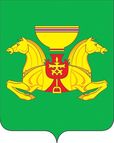 РОССИЙСКАЯ ФЕДЕРАЦИЯАДМИНИСТРАЦИЯ АСКИЗСКОГО РАЙОНАРЕСПУБЛИКИ ХАКАСИЯРОССИЙСКАЯ ФЕДЕРАЦИЯАДМИНИСТРАЦИЯ АСКИЗСКОГО РАЙОНАРЕСПУБЛИКИ ХАКАСИЯРОССИЯ ФЕДЕРАЦИЯЗЫХАКАС РЕСПУБЛИКАЗЫНЫНАСХЫС АЙМАFЫНЫН УСТАF-ПАСТААРОССИЯ ФЕДЕРАЦИЯЗЫХАКАС РЕСПУБЛИКАЗЫНЫНАСХЫС АЙМАFЫНЫН УСТАF-ПАСТААРОССИЯ ФЕДЕРАЦИЯЗЫХАКАС РЕСПУБЛИКАЗЫНЫНАСХЫС АЙМАFЫНЫН УСТАF-ПАСТААПОСТАНОВЛЕНИЕПОСТАНОВЛЕНИЕПОСТАНОВЛЕНИЕПОСТАНОВЛЕНИЕот 29.03.2021с. Аскизс. Аскизс. Аскизс. Аскиз№229-пОб итогах реализации Муниципальной программы «Сохранение и развитие малых и отдаленных сел Аскизского района Республики Хакасия (2017-2020 годы)» за 2020 годОб итогах реализации Муниципальной программы «Сохранение и развитие малых и отдаленных сел Аскизского района Республики Хакасия (2017-2020 годы)» за 2020 годОб итогах реализации Муниципальной программы «Сохранение и развитие малых и отдаленных сел Аскизского района Республики Хакасия (2017-2020 годы)» за 2020 годОб итогах реализации Муниципальной программы «Сохранение и развитие малых и отдаленных сел Аскизского района Республики Хакасия (2017-2020 годы)» за 2020 годГлава АдминистрацииА.В. Челтыгмашев№п/пНаименование показателейЕд.изм.Фактическое значение показателей за год, предшествующий отчетномуПлановое значение показателей на 2020 годФактическое значение показателей за 2020 годПричины отклонений фактических значений показателей от плановых12345671Муниципальная программа «Сохранение и развитие малых и отдаленных сел Аскизского района Республики Хакасия»1Объемы финансированияТыс.руб.35,0492,2491,61Мероприятие 1Тыс.руб.070,070,01Мероприятие 2Тыс.руб.35,0422,2421,611Показатели результативности (целевые индикаторы)1Доля малых сел, осуществляющих обновление объектов инфраструктуры, от общей численности малых, отдаленных и иных сел района в 2020 году%0111Количество малых сел, осуществляющих доставку продуктовых и непродуктовых товаров жителямЕдиниц0001Количество малых сел в муниципальном образовании, в которых реализованы мероприятия по созданию комфортных условий проживания, единицЕдиниц 1771Значение оценки эффективности реализации подпрограммы